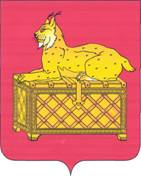 РОССИЙСКАЯ ФЕДЕРАЦИЯИРКУТСКАЯ ОБЛАСТЬ БОДАЙБИНСКИЙ РАЙОНДУМА ГОРОДА БОДАЙБО И РАЙОНА                                                                  Р Е Ш Е Н И ЕО внесении изменений в решение Думы г. Бодайбо и района от 19.12.2012 № 30-па «О создании органа местного самоуправления Ревизионная комиссия муниципального образования г.Бодайбо и района»В соответствии со ст.38 Федерального закона от 06.10.2003г. №131-ФЗ «Об общих принципах организации местного самоуправления в Российской Федерации», Федеральным законом от 07.02.2011г. № 6-ФЗ «Об общих принципах организации и деятельности контрольно счетных органов субъектов Российской Федерации и муниципальных образований», на основании заключенных Соглашений «О передаче полномочий по осуществлению внешнего муниципального финансового контроля», руководствуясь статьей 23 Устава муниципального образования г. Бодайбо и района, Дума г. Бодайбо и района РЕШИЛА:,Изложить пункт 4 в следующей редакции «Утвердить штатную численность в количестве 3-х человек».Мэр г. Бодайбо и района                                                                          Е.Ю. Юмашевг. Бодайбо«18»  июня  2018 г.№ 11-па